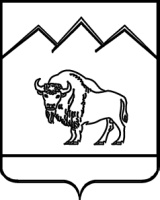 СОВЕТ АНДРЮКОВСКОГО СЕЛЬСКОГО ПОСЕЛЕНИЯ МОСТОВСКОГО РАЙОНАРЕШЕНИЕот 16.02.2016                                                                                № 79станица АндрюкиО внесении изменения в решение Совета Андрюковского сельского поселения Мостовского района от 23 декабря 2015 года № 69                    «Об утверждении Положения о муниципальной службе в Андрюковском сельском поселении Мостовского района»На основании Федерального закона от 29 декабря 2015 года №395-ФЗ «О внесении изменений в статью 54 Федерального закона «О государственной  гражданской службе в Российской Федерации» и статьи 9 и 25 Федерального закона «О муниципальной службе в Российской Федерации», а также Устава Андрюковского сельского поселения Мостовского района, Совет Андрюковского сельского поселения Мостовского района Р Е Ш И Л:1. Внести изменение в приложение к решению Совета Андрюковского сельского поселения Мостовского района от 23 декабря 2015 года № 69 «Об утверждении Положения о муниципальной службе в Андрюковском сельском поселении Мостовского района», изложив статью 22 в новой редакции:«Статья 22. Стаж муниципальной службы1. В стаж (общую продолжительность) муниципальной службы включаются периоды замещения:1) должностей муниципальной службы;2) муниципальных должностей;3) государственных должностей Российской Федерации и  государственных должностей субъектов Российской Федерации;4) должностей государственной гражданской службы, воинских должностей и должностей федеральной государственной службы иных видов;5) иных должностей в соответствии с федеральными законами.2. В стаж муниципальной службы для определения продолжительности ежегодного дополнительного оплачиваемого отпуска за выслугу лет, предоставляемого муниципальным служащим, и установления им других гарантий, предусмотренных федеральными законами, законом Краснодарского края от 27 сентября 2007 года № 1324-КЗ «О порядке исчисления стажа муниципальной службы в Краснодарском крае» и Уставом Андрюковского сельского поселения Мостовского района от, помимо периодов замещения должностей, указанных в части 1 настоящей статьи, включаются (засчитываются) также периоды замещения должностей, включаемые (засчитываемые) в стаж государственной гражданской службы в соответствии с частью 2 статьи 54 Федерального закона от 27 июля 2004 года № 79-ФЗ «О государственной гражданской службе Российской Федерации».3. В стаж муниципальной службы для назначения пенсии за выслугу лет муниципальным служащим включаются (засчитываются) помимо периодов замещения должностей, указанных в части 1 настоящей статьи, иные периоды в соответствии с нормативными правовыми актами субъектов Российской Федерации и муниципальными правовыми актами.4. Порядок исчисления стажа муниципальной службы устанавливается законом Краснодарского края от 27 сентября 2007 года № 1324-КЗ «О порядке исчисления стажа муниципальной службы в Краснодарском крае».2. Контроль за выполнением настоящего решения возложить на комиссию по вопросам финансово-бюджетной и налоговой политики (Лихова).3. Решение вступает в силу со дня его обнародования.Председатель Совета, глава Андрюковского сельского поселения Мостовского района 						            Е.В. КожевниковаЛИСТ СОГЛАСОВАНИЯпроекта решения Совета Андрюковского сельского поселения Мостовского районаот __________________ №__________«О внесении изменения в решение Совета Андрюковского сельского поселения Мостовского района от 23 декабря 2015 года № 69 «Об утверждении Положения о муниципальной службе в Андрюковском сельском поселении Мостовского района»Проект внесен:Глава Андрюковского сельского поселения Мостовского районаЕ.В. КожевниковаСоставитель проекта:Начальник  общего отдела Л.Н. ПоздняковаПроект рассмотрен на комиссии по вопросам финансово-бюджетной и налоговой политикипротокол от ______________ № _________Председатель комиссииЛ.П. Лихова